Lympstone PreschoolWeekly Round-up (Autumn Term 1 week 2)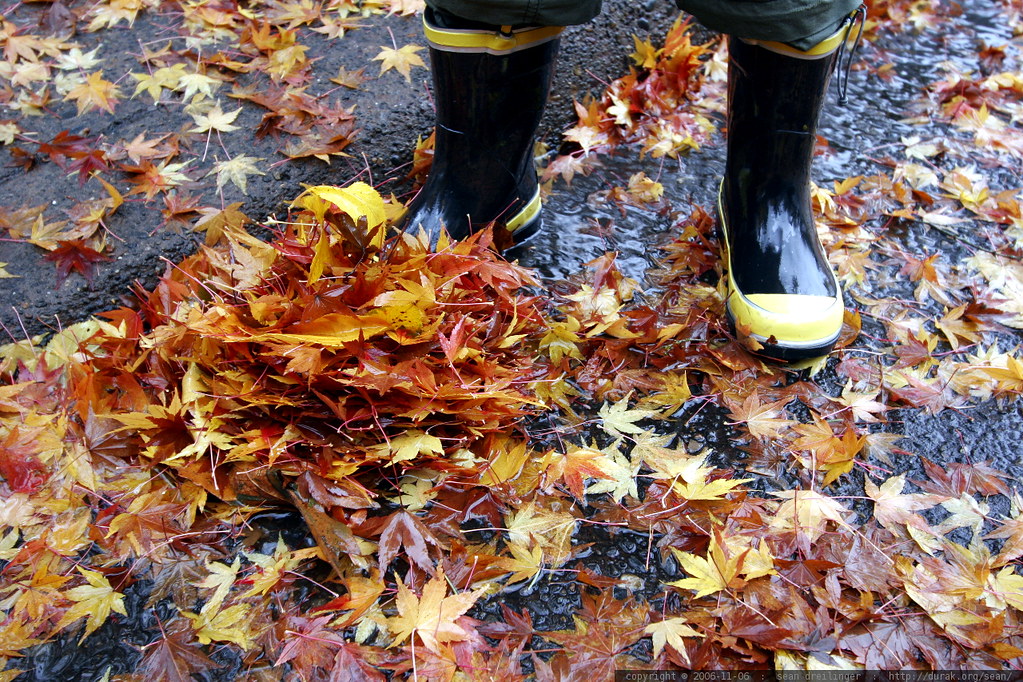 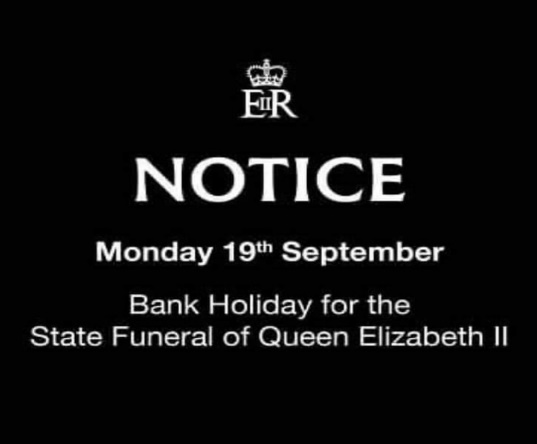 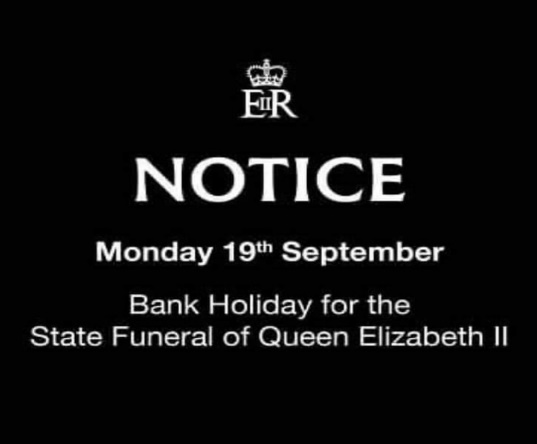 